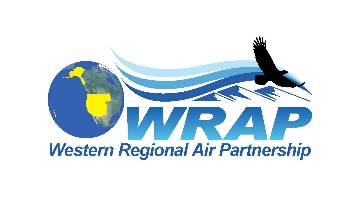 2020 Regional SO2 Emissions and Milestone ReportSubmitted March 20222020 Regional SO2 Emissions and Milestone ReportExecutive SummaryUnder Section 309 of the Federal Regional Haze Rule, nine western states, and tribes within those states, have the option of submitting plans to reduce regional haze emissions that impair visibility at 16 Class I areas on the Colorado Plateau. Five states – Arizona, New Mexico, Oregon, Utah, and Wyoming – and Albuquerque-Bernalillo County initially exercised this option by submitting plans to the Environmental Protection Agency (EPA) by December 31, 2003. Oregon elected to cease participation in the program in 2006 and Arizona elected to cease participation in 2010. The tribes were not subject to the deadline and still can opt into the program at any time. Under the Section 309 plans, the three participating states and Albuquerque-Bernalillo County have tracked the emissions of the applicable stationary sources as part of the pre-trigger portion of the SO2 Milestone and Backstop Trading Program. The Western Regional Air Partnership (WRAP) is assisting these states and county with the implementation and management of the regional emission reduction program. As used in this document, “Section 309 states” means the states of New Mexico, Utah, and Wyoming and Albuquerque-Bernalillo County. (For CAA purposes, this report treats Albuquerque-Bernalillo County as a state because it has authority under federal and state law to administer the CAA separately from the rest of New Mexico). 	As part of this program, the Section 309 states must submit an annual Regional Sulfur Dioxide (SO2) Emissions and Milestone Report that compares emissions to milestones. A milestone is a maximum level of annual emissions for a given year. The states submitted the first report in 2004 for the calendar year 2003. Over the course of the program, the states have consistently stayed below the milestones. From 2003 to 2017 states compared the milestone to a three-year average of SO2 emissions as required by their State Implementation Plans (SIP). The states’ SIPs require them to compare the final 2018 regional milestone to 2018 emissions rather than the three-year average. The regional milestone for 2018 is 141,849 tons. Section 309 of the Regional Haze Rule requires that states continue showing compliance with the final 2018 milestone beyond the first Regional Haze implementation period. In this document the states report the 2020 adjusted emissions as required by Section 309 of the CAA. We compared the adjusted 2020 emissions to the final 2019 milestone to determine whether the states met the milestone. The adjustments to reported emissions were required to allow the basis of current emission estimates to be comparable to the emissions monitoring or calculation method used in the most recent base year inventory.As presented in Table ES-1, the Section 309 states reported 50,348 tons of SO2 emissions for the calendar year 2020. The total emissions increased to 59,352 tons of SO2 after adjusting to account for changes in monitoring, calculation methods, and enforcement actions. The adjustments result in an additional 9,005 tons of SO2 emissions.	Based on this adjusted annual emissions estimate, the Section 309 states determined that emissions in 2020 were below the regional SO2 milestone for 2018. The states’ Section 309 plans contain provisions to adjust the milestones to account for enforcement actions (to reduce the milestones where an enforcement action identified that emissions in the baseline period were greater than allowable emissions). Based on emissions data received from the states and plan requirements regarding adjustments to the milestones, no enforcement action adjustment is required.The plans also require that the annual report identify, first, changes in the total number of sources from year to year and, second, significant changes in a source's emissions from year to year. The significant emission changes from 2019 to 2020 are included in Section 6 of this report. A list of facilities added to, or removed from, the list of subject sources in the original base year inventories is included in Appendix B.Table ES-1 
Overview of 2020 Regional Milestones and Emissions for Section 309 Participating States*	See the Regional Milestones section of each state's 309 plan.**	See the Annual Emissions Report section of each state's 309 plan.2020 Regional SO2 Emissions and Milestone Report1.0	Introduction1.1	Background	Under Section 309 of the Federal Regional Haze Rule (40 CFR Part 51), nine western states, and the tribes within those states, have the option of submitting State Implementation Plans (SIPs) to reduce regional haze emissions that impair visibility at 16 Class I areas on the Colorado Plateau. Five states — Arizona, New Mexico, Oregon, Utah, and Wyoming — and Albuquerque-Bernalillo County exercised this option by submitting SIPs to the EPA by December 1, 2003. In October 2006, when EPA modified Section 309, Oregon elected to cease participation in the SO2 Milestone and Backstop Trading Program by not resubmitting a Section 309 SIP. In 2010, Arizona elected to cease participation in the program. The tribes were not subject to this deadline and still can opt into the program at any time.Under the Section 309 SIPs, these three states and one local air agency have been tracking emissions under the pre-trigger requirements of the SO2 Milestone and Backstop Trading Program since 2003. The Western Regional Air Partnership (WRAP) is assisting these states with the implementation and management of this regional emission reduction program.Under the milestone phase of the program, Section 309 states have established annual SO2 emissions targets (from 2003 to 2018). These voluntary emissions reduction targets represent reasonable progress in reducing emissions that contribute to regional haze. If the participating sources fail to meet the milestones through this voluntary program, then the states will trigger the backstop trading program and implement a regulatory emissions cap for the states, allocate emissions allowances (or credits) to the affected sources based on the emissions cap, and require the sources to hold sufficient allowances to cover their emissions each year. 	This report is the eighteenth annual report for the milestone phase of this program. The report provides background on regional haze and the Section 309 program, the milestones established under the program, and the emissions reported for 2020. Based on the first seventeen years, the voluntary milestone phase of the program is meeting its reasonable progress targets, and emissions are well below the target levels.What is Regional Haze?Regional haze is air pollution that is transported long distances and reduces visibility in national parks and wilderness areas across the country. Over the years, this haze has reduced the visual range from 145 kilometers (90 miles) to 24 – 50 kilometers (15 – 31 miles) in the East, and from 225 kilometers (140 miles) to 56 – 145 kilometers (35 – 90 miles) in the West. The pollutants that create this haze are sulfates, nitrates, organic carbon, elemental carbon, and soil dust. Human-caused haze sources include industry, motor vehicles, agricultural and forestry burning, and windblown dust from roads and farming practices. What U.S. EPA Requirements Apply?In 1999, the EPA issued regulations to address regional haze in 156 national parks and wilderness areas across the country. EPA published these regulations in the Federal Register on July 1, 1999 (64 FR 35714). The goal of the Regional Haze Rule (RHR) is to eliminate human-caused visibility impairment in national parks and wilderness areas across the country. It contains strategies to improve visibility over the next six decades and requires states to adopt implementation plans.The EPA's RHR provides two paths to address regional haze. One is 40 CFR 51.308 (Section 308) and requires most states to develop long-term strategies out to the year 2064. States must show that these strategies make "reasonable progress" in improving visibility in Class I areas inside the state and in neighboring jurisdictions. The other is 40 CFR 51.309 (Section 309), and is an option for nine states — Arizona, California, Colorado, Idaho, Nevada, New Mexico, Oregon, Utah, and Wyoming — and the 211 tribes located within these states to adopt regional haze strategies for the period from 2003 to 2018. These strategies are based on recommendations from the Grand Canyon Visibility Transport Commission (GCVTC) for protecting the 16 Class I areas on the Colorado Plateau. Adopting these strategies constitutes reasonable progress until 2018. These nine western states and tribes can also use the same strategies to protect the other Class I areas within their own jurisdictions. 	The EPA revised the RHR on July 6, 2005 (70 FR 39104), and again on October 13, 2006 (71 FR 60612) in response to two legal challenges. The October 13, 2006 revisions modified Section 309 to provide a methodology consistent with the Court's decision for evaluating the equivalence of alternatives to Best Available Retrofit Technology (BART), such as the alternative Section 309 strategy based on the GCVTC recommendations. How Have the WRAP States Responded to EPA Requirements?	Of the nine states, and tribes within those states, that have the option under Section 309 of participating in a regional strategy to reduce SO2 emissions, five states originally submitted Section 309 SIPs to EPA. These states were Arizona, New Mexico, Oregon, Utah, and Wyoming. In addition, Albuquerque-Bernalillo County also submitted a Section 309 SIP. Due to legal challenges, EPA did not approve the initial SIP submittals. EPA did, however, fully approve the regional milestone and backstop trading program in 2012. 	Oregon and Arizona have opted out of submitting a revised Section 309 SIP under the modified RHR, which leaves three participating states and Albuquerque-Bernalillo County. To date, no tribes have opted to participate under Section 309, and the other four states of the original nine opted to submit SIPs under Section 308 of the RHR. 	The following summarizes SO2 related elements of the Section 309 process for the participating Section 309 states:Section 309(d)(4)(i) requires SO2 milestones in the SIP and includes provisions for adjusting these milestones, if necessary. The milestones must provide for steady and continuing emission reductions through 2018 and greater reasonable progress than BART.Section 309(d)(4)(iii) requires monitoring and reporting of stationary source SO2 emissions in order to ensure the SO2 milestones are met. The SIP must commit to reporting to the WRAP as well as to EPA. Section 309(d)(4)(iv) requires that a SIP contain criteria and procedures for activating the trading program within five years if an annual milestone is exceeded. A Section 309 SIP must also provide for assessments of the state’s progress in 2013 and 2018.Section 309(d)(4)(vi)(A) requires that unless and until a revised implementation plan is submitted in accordance with § 51.308(f) and approved by EPA, the implementation plan shall prohibit emissions from covered stationary sources in any year beginning in 2018 that exceed the year 2018 milestone.This report responds to Item 2, above, and provides the annual report that compares the 2018 emissions against the milestones for the states and city that have submitted Section 309 SIPs to EPA.What Elements Must the Regional SO2 Emissions and Milestone Report Contain?	To facilitate compliance with the Section 309 SIPs, the WRAP has committed to compiling a regional report on emissions for each year. In accordance with the SIPs, the WRAP will compile the individual state emission reports into a summary report that includes: Reported regional SO2 emissions (tons/year). Adjustments to account for:Changes in emissions monitoring or calculation methods; or Enforcement actions or settlement agreements as a result of enforcement actions.As applicable, average adjusted emissions for the last three years (which are compared to the regional milestone). Per requirements in the Section 309 SIPs, it is understood that a single year of emissions are used in the report beginning in 2018.How Is Compliance with the SO2 Milestone Determined?	While the WRAP assists with the preparation of this report, each Section 309 state reviews the information in the report and proposes a draft determination that the regional SO2 milestone is either met or exceeded for that year. Each state submits the draft determination for public review and comment, in accordance with its SIP, during the first part of 2022, culminating in a final report sent to EPA by March 31, 2022. 1.2	Report Organization 	This report presents the regional SO2 emissions and milestone information required by the 309 SIPs for the Section 309 states. The report is divided into the following sections, including two appendices:Reported SO2 Emissions in 2020;Emissions Adjustments Related to Monitoring Methodology or Enforcement Actions;2020 Adjusted Emissions;Enforcement Milestone Adjustments;Quality Assurance (Including Source Change Information);Milestone Determination;Appendix A -- Facility Emissions and Emissions Adjustments; andAppendix B -- Changes to SO2 Emissions and Milestone Source Inventory.2.0	Reported SO2 Emissions in 2020	The Section 309 SIPs require all stationary sources with reported emissions of 100 tons or more per year in the year 2000, or any subsequent year, to report annual SO2 emissions. Table 1 summarizes the annual reported emissions from applicable sources in each state. The 2020 reported SO2 emissions for each applicable source are in Appendix A, Table A-1.Table 1. Reported 2020 SO2 Emissions by State3.0	Emissions Adjustments Related to Monitoring Methodology or Enforcement Actions	The annual emissions reports for each state include proposed emissions adjustments to ensure consistent comparison of emissions to the milestone. Each state adjusted the reported emissions levels so that they are comparable to the levels that would result if the state used the same emissions monitoring or calculation method used in the base year inventory (2006). The net impact throughout the region, because of adjustments related to the monitoring methodology, is an increase of 1,000 tons from the reported 2020 emissions.Utah adjusted the emissions from the Carbon Power Plant due to an enforcement action. As part of Utah’s BART alternative for NOx, they required that the Carbon Power Plant shut down. Though there is an actual emissions reduction of 8,005 tons of SO2 per year, the Utah Air Quality Board approved a Commitment SIP stating that the emissions reductions from the closure will not be counted for both the SO2 Milestone program and the BART alternative controls. Therefore, an additional 8,005 tons of SO2 are included in the calculations for this milestone report. Table 2 summarizes the emissions adjustments made for changes in monitoring methodology or enforcement actions.Table 2. Adjustments for Changes in Monitoring Methodology or Enforcement Actions4.0	2020 Adjusted Emissions	The SIPs require multi-year averaging of emissions from 2004 to 2017 for the milestone comparison. From 2005 to 2017, states compare a three-year average (which includes the reporting year and the two previous years) with the milestone. For this milestone report the SIPs require a comparison of 2020 emissions with the 2018 milestone. The adjusted emissions for 2020 are 59,352 tons. The following report sections describe the adjusted milestone determination.5.0	Enforcement Milestone Adjustments	The SIPs require that each state report on proposed milestone adjustments due to enforcement actions, which affect baseline year emissions. The purpose of this adjustment is to remove emissions that occurred above the allowable level in the baseline year from the baseline and the annual milestones. The enforcement milestone adjustments require an EPA-approved SIP revision before taking effect. There were no proposed enforcement action related milestone adjustments reported for 2020. 6.0	Quality Assurance	The states provided 2020 emissions data based on their state emissions inventories. States used additional quality assurance (QA) procedures for this report to supplement the normal QA procedures the states follow for their emissions inventories. First, each state submitted a source change report, and second, the states compared their inventory data for utility sources against 40 CFR Part 75 Acid Rain Program monitoring data.6.1	Source Change Report 	The SIPs require that this annual SO2 emissions and milestone report include a description of source changes or exceptions report to identify the following:Any new sources that were not contained in the previous calendar year's emissions report, and an explanation of why the sources are now included in the program.Identification of any sources that were included in the previous year's report and are no longer included in the program, and an explanation of why this change has occurred.An explanation for emissions variations at any applicable source that exceeds ± 20% from the previous year.	Table 4 provides explanations for the emissions variations from applicable sources from 2019 – 2020 that are greater than 20%. Plants with variations greater than 20% but reported emissions of less than 20 tons in both 2019 and 2020, are not included in Table 3. Information on these plants is provided in Appendix A.	Appendix B provides a list of all sources added or removed from the program inventory in this and previous reporting years.Table 3. Sources with an Emissions Change of > ±20% from the Previous Year6.2	Part 75 Data	Federal Acid Rain Program emissions monitoring data (required by 40 CFR Part 75) were used to check reported power plant emissions.	Sources in the region subject to Part 75 emitted 71% of the region's reported emissions in 2020. We compared Acid Rain Program power plant emission data from EPA's Data and Maps website to plant totals reported by each state. The SIPs require the use of Part 75 methods for Part 75 sources. The reported emissions matched EPA's emission data with the exception of four sources. The sources whose reported emissions did not match EPA’s data are in Table 4.Table 4. Reported facility emissions that do not match information in the Acid Rain Database7.0	Milestone Determination	The Section 309 regional 2018 milestone is 141,849 tons SO2. The 2020 adjusted emissions are 59,352 tons SO2; therefore, the participating states have met the 141,849 tons SO2 milestone.8.0	Public Comments	New Mexico, Albuquerque-Bernalillo, Utah, and Wyoming each published a draft of this report for public review and comment. The draft was also available on the WRAP website. [Insert summary of any comments or note if no comments received]Appendix ATable A-12020 Reported and Adjusted Emissions for Sources Subject to 
Section 309 -- Regional Haze RuleAppendix BTable B-1 
Sources Added to the SO2 Emissions and Milestone Report Inventory*	ABQ NM means Albuquerque-Bernalillo County.Table B-2 
Sources Removed from the SO2 Emissions and Milestone Report Inventory*	ABQ NM means Albuquerque-Bernalillo County.**	1998 baseline emissions were based on the facilities' potential to emit (PTE), and not actual emissions. Actual annual emissions have always been below 100 tons. Once the year 2006 baseline became effective, this facility was removed from the inventory.WyomingRyan BeaversWyoming Department of Environmental QualityAir Quality Division200 West 17th Street, Suite 3Cheyenne, Wyoming 82002 Phone: 307-777-6126Fax: 307-777-5616ryan.beavers@wyo.govUtahChelsea CancinoUtah Department of Environmental Quality Division of Air Quality195 North 1950 WestSalt Lake City, UT 84114-4820Phone: 801-536-4000Fax: 801-536-0085ccancino@utah.gov New MexicoRoslyn HigginNew Mexico Environment Department Air Quality Bureau525 Camino de los Marquez, Suite 1Santa Fe, NM 87505Phone: 505-476-4319Fax: 505-476-4375Roslyn.higgin@state.nm.usAlbuquerque-Bernalillo CountyAndrew DaffernCity of AlbuquerqueEnvironmental Health DepartmentAir Quality ProgramP.O. Box 1293Albuquerque, NM 87103Phone: 505-366-4839Fax: 505-768-2617adaffern@cabq.gov  2018 Sulfur Dioxide MilestonesRegional 2018 Milestone*	141,849 tonsAdjusted 2018 Milestone	141,849 tons2020 Sulfur Dioxide EmissionsReported 2020 Emissions	50,348 tonsAdjustments**	Emission Monitoring, Calculation Methods, and Enforcement Actions 	9,005 tonsAdjusted 2020 Emissions (rounded number)	59,352 tonsComparison of Emissions to Milestone2020 Adjusted Emissions	59,352 tonsAdjusted Three-State 2018 Milestone	141,849 tonsDifference (Negative Value = Emissions < Milestone)	-82,496 tons2020 Emissions as Percent of 2018 Milestone	42%StateReported 2020 SO2 Emissions (tons/year)Albuquerque-Bernalillo103New Mexico4,479Utah8,190Wyoming37,575TOTAL50,348StateSourceReported 2020 SO2 Emissions (tons)Adjusted 2020 SO2 Emissions (tons)Monitoring Methodology Adjustment(tons)Enforcement Action Adjustment (tons)DescriptionUTChevron Products Co. -- Salt Lake Refinery34759724--Increase in Adjusted SO2 Emissions is due to a correction in the calculation of Adjusted SO2 Emissions.  The previous formula used to calculate SO2 included flowmeters and engineering judgement etc.  The current formula for calculating now incorporates CEM data.UTBig West Oil Company - Flying J Refinery50219168--Now using CEM dataUTPacifiCorp -- Carbon Power Plant08,005--8,005A Utah Enforceable Commitment SIP resolves that SO2 emissions reductions from the closure of the Carbon plant will not be counted as part of achieving the SO2 Milestones and as part of the Alternative to BART SIP for NOx. Therefore, 8,005 tons of SO2 are included in the emissions totals.State County FIPSState Facility IdentifierPlant NameReported 2019 SO2 Emissions (tons)Reported 2020 SO2 Emissions (tons)% ChangeDescription Change > ±20%
2019 to 2020NM15350150024Agave Energy Co./Agave Dagger Draw Gas Plant362-95%The SO2 emissions are considerably lower than 2019 as the site only operated through April 2020, with some equipment shutting down prior to that.  The acid gas flare (Unit FL-1) had the highest SO2 emissions as there was some flow from the amine unit to the flare.  The SO2 emissions for the acid gas flare were based on the actual amine unit waste gas flow rate to the flare for 2020.NM25350250044DCP Midstream/Eunice Gas Plant [Old name:  GPM GAS EUNICE GAS PLANT]1,320485-63%Eunice Gas Plant’s gas throughput was significantly lower in 2020 than in 2019, resulting in reduced emissions from the largest SO2 source, the SRU (Sulfur Recovery Unit).  The gas plant was permanently shut down in 2021.NM25350250060VERSADO GAS PROCESSORS, LP/Eunice Gas Plant [Old name:  WARREN PETROLEUM/EUNICE GAS PLANT]647485-25%A second acid gas injection well redundant compressor was added in 2020, explaining why the SO2 emissions were less than the value reported in 2019.NM25350250004Frontier Field Services/Maljamar Gas Plant16280-51%Maljamar saw a significant decrease in flare volumes in 2020 compared to 2019 which resulted in a significant decrease in SO2 emissions. Especially on the Acid Gas Flare at Maljamar. NM31350310008Western Refining Southwest Inc-Gallup Refinery {Old names: Western Refinery/Ciniza Refinery (Gallup) and GIANT REFINING/CINIZA]3915-61%The decrease in SO2 emissions is due to the facility idling in 2020. AQD was notified by letter that the Gallup Facility was being idled in April of 2020 due to economic conditions caused by the COVID-19 pandemicNM25350250007Davis Gas Processing/Denton Plant54369728%The reason for this increase in SO2 emissions in 2020 is due to a higher concentration of hydrogen sulfide (H2S) within the inlet gas processed in 2020 versus 2019.  The higher H2S concentration in the inlet gas resulted in higher acid gas rates along with an increase in the H2S concentration within the acid gas.  For 2020, the site generated about 48,498 MCFY (132.87 MCFD) of acid gas versus 43,871 MCFY (120.19 MCFD) in 2019.  In addition, the average H2S content in the acid gas stream in 2020 was 17.70 mol% versus 15.23 mol% in 2019.  Thus, the combination of higher acid gas volumes and higher H2S content in acid gas resulted in the increase of SO2 emissions in 2020.NM15350150010Navajo Refining Co/Artesia Refinery7650-35%The change (decrease) was largely due to reduced production rates in response to economic conditions brought upon by the COVID-19 pandemic.NM25350250061Versado Gas Processors, LLC / Monument Plant [Old name(s): TARGA MIDSTREAM SERVICES LP, WARREN PETROLEUM/MONUMENT PLANT]269117-57%An acid gas injector unit was installed in 2020, explaining the decrease in SO2 emissions for 2020NM25350250063Versado Gas Processors, LLC/Saunders Plant [Old name(s): TARGA MIDSTREAM SERVICES, LP, WARREN PETROLEUM/SAUNDERS PLANT]23326-89%Gas throughput was significantly lower in 2020 compared to 2019. Saunders was also idled in December 2020, so the emissions in December were minimal.NM31350310032Tri-State Gen & Transmission/Escalante Station810399-51%The decrease in SO2 emissions for PEGS is due to the fact that the facility only operated from Jan-Aug of 2020.  On August 31, 2020, the Main Boiler (E79) and its ancillary equipment permanently shut down.  On October 5, 2020, the cancellation of PEGS Title V and Acid Rain permit was approved.   NM45350450247CCI San Juan, LLC /San Juan River Gas Plant300-100%ShutdownNM25350250113ConocoPhillips-Midland Office / East Vacuum Liquid Recovery and CO2 Plant3725-31%The reduced SO2 emissions from the referenced ConocoPhillips facility between reporting years 2019 and 2020 was due to production curtailments, Plant shutdowns and flaring reduction initiatives. UT2910007Holcim-Devil's Slide Plant147337129%Holcim uses CEM values to calculate emissions for their kiln fuel combustion and calculated a new value for 2020.UT710096Sunnyside Cogeneration Associates -- Sunnyside Cogeneration Facility464373-20%Sunnyside experienced a reduced throughput on the main boiler due to a turbine failure in 2020.UT1110119Chevron Products Co. -- Salt Lake Refinery5734-40%In general, COVID-19 led to a decrease in throughput at the refinery. Chevron also uses CEM values to calculate emissions for their flares and calculated new values for 2020.UT1510238PacifiCorp -- Huntington Power Plant2,1441,626-24%PacifiCorp had a reduced throughput in the boilers from 2019 to 2020.UT2710313Graymont Western US Inc. -- Cricket Mountain Plant3110-66%Graymont underwent new stack testing in 2020.UT3510346Kennecott Utah Copper Corp. -- Smelter & Refinery703429-39%Kennecott utilizes CEMS values. Their hourly SO2 for 2020 was 79 lbs/hour of operation, vs. 129 lbs/hour in 2019.WY112American Colloid Mineral Co -- Colony East & West Plants5017-65%Reduction due to rotary dryers not being operatedWY545Basin Electric -- Dry Fork Station8101,00624%Increase in operating hoursWY5281Black Hills Corporation - Wygen III706316-55%Coal quality fluctuations forced prompted operations to over scrub so2WY1328Burlington Resources -- Lost Cabin Gas Plant707337-52%Reduced Flaring and operations from facilityWY419Chevron USA -- Carter Creek Gas Plant2086338%The 2020 SO2 emissions reflect a 338.18% increase from the 2019 emissions due to an emergency Plant shutdown in May 2020 and starting up the Plant in August 2020 to resume production activities. WY3748Tronox Alkali Wyoming Corporation -- Green River Sodium Products (Westvaco facility)1,6401,269-23%Fewer operating hours in 2020 compared to 2019WY231Exxon Mobil Corporation -- Labarge Black Canyon Facility16934-80%Returned to plant operation in 2020 following a turnaround in 2019WY2313Exxon Mobil Corporation -- Shute Creek1,2332,24982%Increased Throughput and increased flaring due to process upsetsWY211Holly Frontier Oil & Refining Company -- Cheyenne Refinery173120-31%Units shut down due to operating changes.WY297Marathon Oil Co -- Oregon Basin Gas Plant24830924%Increase in flaringWY29 0010Marathon Oil Co -- Oregon Basin Wellfield6713195%Increase in flaringWY378Merit Energy Company - Brady Gas Plant (formerly Anadarko E&P Co LP)270-100%Main Facility Shut DownWY234PacifiCorp -- Naughton Plant2,5692,031-21%Decreased ThroughputWY3722Simplot Phosphates LLC -- Rock Springs Plant759550-28%Reduced operating hoursWY372TATA Chemicals (Soda Ash Partners) -- Green River Plant (formerly General Chemical)1,8761,489-21% Reduced Throughput WY3749Tronox Alkali Wyoming Corporation
 -- Granger Soda Ash Plant17235-80%Facility was temporarily shutdownWY15University of Wyoming - Heat Plant289-68%Scheduled decrease in coal consumptionWY2912Vanguard Operating, LLC -- Elk Basin Gas Plant46766042%Increase in flaringWY56043397Washakie Midstream Services - Worland Gas Plant (WMS)204097%A PRV failed and 30 hours of flaring occurred in September, 19 hours in Nov Gas went sour.WY451Wyoming Refining -- Newcastle Refinery5911593%Increase in flaringStateFacility NameFacility ID (ORISPL)Year2020 Acid Rain Database Emissions (tons SO2)2020 Reported Emissions (tons SO2)NMEscalante872020421399WYLaramie River620420205,2617,154WYNaughton416220202,0292,031WYWygen III565962020202316State County FIPSState Facility IdentifierORISPlant NamePlant SICPlant NAICSPlant NAICSReported 2020 SO2 Emissions (tons)Adjusted 2020 SO2 Emissions (tons)2020 General New Monitoring Calculation Method Adjustment (tons)ABQ13500100008GCC Rio Grande Inc. - Portland Cement Manufacturer324132413273101031030NM15350150024Agave Energy Co./Agave Dagger Draw Gas Plant1311131121112220NM15350150002Frontier Field Services /Empire Abo Plant [Old name:  Arco Permian/Empire Abo Plant; BP America Production]1321132121113440NM15350150011DCP Midstream/Artesia Gas Plant13211321211112550NM25350250044DCP Midstream/Eunice Gas Plant [Old name:  GPM GAS EUNICE GAS PLANT]13211321211134854850NM25350250035DCP Midstream/Linam Ranch Gas Plant [Old name:  GPM GAS/LINAM RANCH GAS PLANT]132113212111312120NM15350150138Duke -- Magnum/Pan Energy -- Burton Flats132113212111120NM15350150285Duke Energy/Dagger Draw Gas Plant132113212111120NM25350250060609VERSADO GAS PROCESSORS, LP/Eunice Gas Plant [Old name:  WARREN PETROLEUM/EUNICE GAS PLANT]13211321211134854850NM25350250004Frontier Field Services/Maljamar Gas Plant132113212111380800NM31350310008Western Refining Southwest Inc-Gallup Refinery {Old names: Western Refinery/Ciniza Refinery (Gallup) and GIANT REFINING/CINIZA]2911291123622015150NM25350250007Davis Gas Processing/Denton Plant13111311211136976970NM15350150008OXY USA WTP Limited Partnership - Indian Basin Gas Plant [Old Name -Marathon Oil/Indian Basin Gas Plant]13211321211112220NM15350150010Navajo Refining Co/Artesia Refinery291129113241150500NM453504509022451Public Service Co of New Mexico/San Juan Generating Station491149112211121,3551,3550NM7350070001Raton Pub. Service/Raton Power Plant491149112211120NM25350250008Regency Field Services/Jal #3 [Old Name Southern Union Gas] /Jal #313211321211136186180NM25350250051Versado Gas Processors, LP/Eunice South Gas Plant13211321211112000NM25350250061Versado Gas Processors, LLC / Monument Plant [Old name(s): TARGA MIDSTREAM SERVICES LP, WARREN PETROLEUM/MONUMENT PLANT]13211321211131171170NM25350250063Versado Gas Processors, LLC/Saunders Plant [Old name(s): TARGA MIDSTREAM SERVICES, LP, WARREN PETROLEUM/SAUNDERS PLANT]132113212111326260NM3135031003287Tri-State Gen & Transmission/Escalante Station491149112211123993990NM45350450247CCI San Juan, LLC /San Juan River Gas Plant1321132121113000NM45350450023Western Refining Southwest Inc./Bloomfield Products Terminal [Old name:  GIANT INDUSTRIES/BLOOMFIELD REF]2911291142471000NM25350250075ConocoPhillips-Midland Office / MCA Tank Battery No. 213111311211131011010NM25350250113ConocoPhillips-Midland Office / East Vacuum Liquid Recovery and CO2 Plant131113112111225250UT2910007Holcim-Devil's Slide Plant32413241327310337445107UT3710034Paradox Midstream, LLC (was CCI Paradox Midstream LLC and Patara Midstream LLC and EnCana Oil & Gas (USA) Incorporated and Tom Brown Incorporated) - Lisbon Natural Gas Processing Plant29112911211111110UT7100813644PacifiCorp -- Carbon Power Plant49114911221112-8,0058,005UT710096Sunnyside Cogeneration Associates -- Sunnyside Cogeneration Facility491149112211123733730UT1110119Chevron Products Co. -- Salt Lake Refinery2911291132411034759724UT1110122Big West Oil Company - Flying J Refinery2911291132411050219168UT1110123Holly Refining and Marketing Co. -- Phillips Refinery2911291132411020200UT15102376165PacifiCorp -- Hunter Power Plant491149112211122,9572,9570UT15102388069PacifiCorp -- Huntington Power Plant491149112211121,6261,6260UT2710311Materion Natural resources - Delta Mill (was Brush Resources)10991099212299000UT2710313Graymont Western US Inc. -- Cricket Mountain Plant1422142221231210100UT27103276481Intermountain Power Service Corporation -- Intermountain Generation Station491149112211122,2072,2070UT3510335Tesoro West Coast -- Salt Lake City Refinery2911291132411024240UT3510346Kennecott Utah Copper Corp. -- Smelter & Refinery333133313314114294290UT3510572Kennecott Utah Copper Corp. -- Power Plant/Lab/Tailings Impoundment10211021212234000UT4310676Utelite Corporation -- Shale processing329532952123991201200UT4910790Brigham Young University -- Main Campus82218221611310000WY112American Colloid Mineral Co -- Colony East & West Plants1459145921232517170WY54556609Basin Electric -- Dry Fork Station49114911221121,0061,0060WY3116204Basin Electric -- Laramie River Station491149112211127,1547,1540WY312Big Horn Gas Proc -- Big Horn/Byron Gas Plant13111311221210WY524150Black Hills Corporation - Neil Simpson I49114911221120WY5637504Black Hills Corporation - Neil Simpson II49114911221123163160WY4554151Black Hills Corporation - Osage Plant49114911221120WY514655479Black Hills Corporation - Wygen 149114911221124264260WY528156596Black Hills Corporation - Wygen III491149112211123163160WY13 0009Burlington Resources -- Bighorn Wells13001300 211110WY1328Burlington Resources -- Lost Cabin Gas Plant131113112111113373370WY419Chevron USA -- Carter Creek Gas Plant1311131121111186860WY37 0177Chevron USA -- Table Rock Field13001300 211110WY3714Chevron USA -- Table Rock Gas Plant (Formerly Anadarko E&P Co LP)132113212111110WY41 0008Chevron USA -- Whitney Canyon/Carter Creek Wellfield13001300 21111110WY522556319Cheyenne Light Fuel and Power Company – Wygen II49114911221122062060WY3748Tronox Alkali Wyoming Corporation -- Green River Sodium Products (Westvaco facility)281228123279991,2691,2690WY13 0007Devon Energy Production Co., L.P. -- Beaver Creek Gas Field 1300 1300 211110WY138Devon Gas Services, L.P. -- Beaver Creek Gas Plant13111311211111000WY231Exxon Mobil Corporation -- Labarge Black Canyon Facility13001300 2111134340WY2313Exxon Mobil Corporation -- Shute Creek131113112111112,2492,2490WY433Hiland Partners, LLC -- Hiland Gas Plant13211321486210WY211Holly Frontier Oil & Refining Company -- Cheyenne Refinery29112911324111201200WY297Marathon Oil Co -- Oregon Basin Gas Plant132113212111123093090WY29 0010Marathon Oil Co -- Oregon Basin Wellfield 1300 1300 211111311310WY378Merit Energy Company - Brady Gas Plant (formerly Anadarko E&P Co LP)13211321211112000WY29Merit Energy Company - Shoshone Unit Battery2111120WY29Merit Energy Company - Frannie Unit Battery No 12111120WY29Merit Energy Company - Cody Battery2111120WY29Merit Energy Company - Frannie 2 Battery2111120WY41 0002Merit Energy Company -- Whitney Canyon WellField13001300 211110WY4112Merit Energy Company -- Whitney Facility13111311211111110WY12Mountain Cement Company -- Laramie Plant32413241235711351350WY373P4 Production, L.L.C. -- Rock Springs Coal Calcining Plant331233123311117917910WY914158PacifiCorp - Dave Johnston Plant491149112211127,0097,0090WY3710028066PacifiCorp -- Jim Bridger Plant491149112211128,7928,7920WY2344162PacifiCorp -- Naughton Plant491149112211122,0312,0310WY5466101PacifiCorp -- Wyodak Plant491149112211121,6861,6860WY3722Simplot Phosphates LLC -- Rock Springs Plant287428743253125505500WY71Sinclair Oil Company -- Sinclair Refinery291129113241191910WY255Sinclair Wyoming Refining Company -- Casper Refinery29112911324111381380WY375Solvay Chemicals -- Soda Ash Plant (Green River Facility)1474147432518149490WY372TATA Chemicals (Soda Ash Partners) -- Green River Plant (formerly General Chemical)147414743279991,4891,4890WY151The Western Sugar Cooperative -- Torrington Plant20632063311313000WY3749Tronox Alkali Wyoming Corporation
 -- Granger Soda Ash Plant1474147421239135350WY15University of Wyoming - Heat Plant8221822161131990WY2912Vanguard Operating, LLC -- Elk Basin Gas Plant131113112111116606600WY56043397Washakie Midstream Services - Worland Gas Plant (WMS)1321132121111240400WY451Wyoming Refining -- Newcastle Refinery291129113241191910StateCounty FIP CodeState Facility IDFacility NameReport Year of ChangeUT04310676Utelite Corporation -- Shale processing2003WY0110002American Colloid Mineral Company -- East Colony2003WY0110003American Colloid Mineral Company -- West Colony2003WY0370014Chevron USA (previously owned by Anadarko E&P Company LP) -- Table Rock Gas Plant2003WY0050146Black Hills Corporation -- Wygen 12003WY0410002BP America Production Company -- Whitney Canyon Well Field2003WY0130009Burlington Resources -- Bighorn Wells2003WY0370177Chevron USA -- Table Rock Field2003WY0410008Chevron USA -- Whitney Canyon/Carter Creek Well field2003WY0130008Devon Energy Corp. -- Beaver Creek Gas Plant2003WY0350001Exxon Mobil Corporation -- Labarge Black Canyon Facility (also identified as Black Canyon Dehy Facility)2003WY0130007Devon Energy Corp. -- Beaver Creek Gas Field2004WY0050225Cheyenne Light, Fuel and Power (a subsidiary of Black Hills Corporation) -- Wygen II2008WY0050281Black Hills Corporation – Wygen III2010WY0050045Basin Electric – Dry Fork Station2011NM025350250075ConocoPhillips-Midland Office / MCA Tank Battery No. 22013NM025350250113ConocoPhillips-Midland Office / East Vacuum Liquid Recovery and CO2 Plant2013ABQ* NM0013500100008GCC Rio Grande Inc. - Portland Cement Manufacturer2018StateCounty FIP CodeState Facility IDFacility Name1998 Baseline Emissions (tons/year)Reason for ChangeReport Year of ChangeWY0430001Western Sugar Company -- Worland154Emissions did not meet 100 TPY program criteria.2003WY0170006KCS Mountain Resources -- Golden Eagle942Emissions did not meet 100 TPY program criteria.2003WY0030017KCS Mountain Resources -- Ainsworth845Closed since 2000.2003WY0170002Marathon Oil -- Mill Iron260Emissions did not meet 100 TPY program criteria.2003UT04910796Geneva Steel -- Steel Manufacturing Facility881Plant is shut down and disassembled.2004WY0230001Astaris Production -- Coking Plant1,454Plant is permanently shut down and dismantled.2004ABQ* NM00100145Southside Water Reclamation Plant120Not subject to program after baseline revisions. **2008NM023350230003Phelps Dodge Hidalgo Smelter16,000Facility is permanently closed.2008NM017350170001Phelps Dodge Hurley Smelter/Concentrator22,000Facility is permanently closed.2008WY00300012Big Horn Gas Processing – Bighorn/Byron Gas Plant605Facility is permanently closed and dismantled.2011